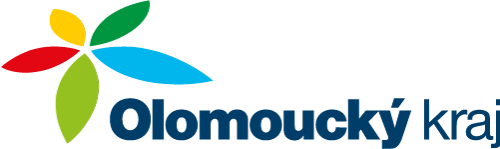 Dotační program na podporu EVVO v Olomouckém kraji v roce 2022Výsadba tradičních odrůd ovocných stromů a revitalizace stávajících bylinkových záhonů v areálu venkovní přírodní učebny.1. 4.2022 – 31 10. 2022Výše poskytnuté dotace: 30 000,00 KčPoskytnutá finanční dotace byla využitá k zakoupení ovocných dřevin -  oskeruše, jeřáb jedlý, dřín jedlý, jabloň a černý jeřáb.  Jedná se o dřeviny, které byly v minulosti opomíjeny a jsou méně známé. Na výsadbě se podíleli žáci školy spolu s vyučujícími v rámci projektového dne. Všem stromům se daří velmi dobře a těšíme se v příštím roce na ochutnávku plodů.Věnovali jsme se také obnovení výsadby bylinek do již stávajících bylinkových záhonů naší zahrady. Zakoupili jsme zeminu, hnojivo a doplnili také potřebné zahradní nářadí a pracovní ochranné pomůcky. Upravilo se rovněž okolí vodní plochy jezírka a prostor před hlavním vchodem do budovy.              V květnu byla realizována v areálu venkovní učebny společně se Spolkem přátel skalek a bonsají PROTĚŽ Olomouc prodejní výstava pro širokou veřejnost. V červnu proběhl v těchto prostorách environmentálně zaměřený program „Bylinkové čarování“, který pro žáky 1. tříd ZŠ Demlova připravili studenti 1. ročníku (česko-francouzské sekce SGO). Tento program se setkal s velmi kladným ohlasem (žáci, učitelé, rodiče).                Zahrada je využívaná v rámci výuky a zejména žáky biologicko-ekologického kroužku, jehož náplní je právě udržování této učebny a získávají tak znalosti nejenom teoretické, ale především praktické dovednosti. 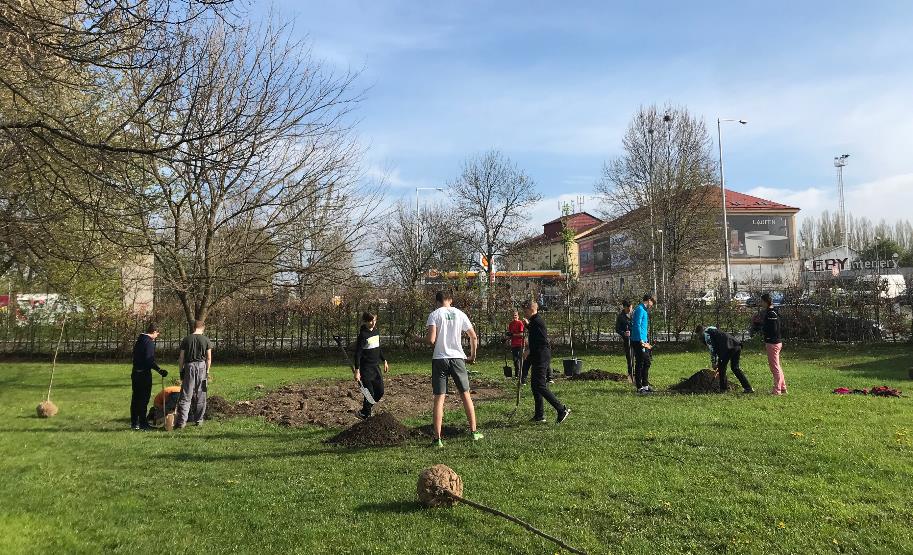 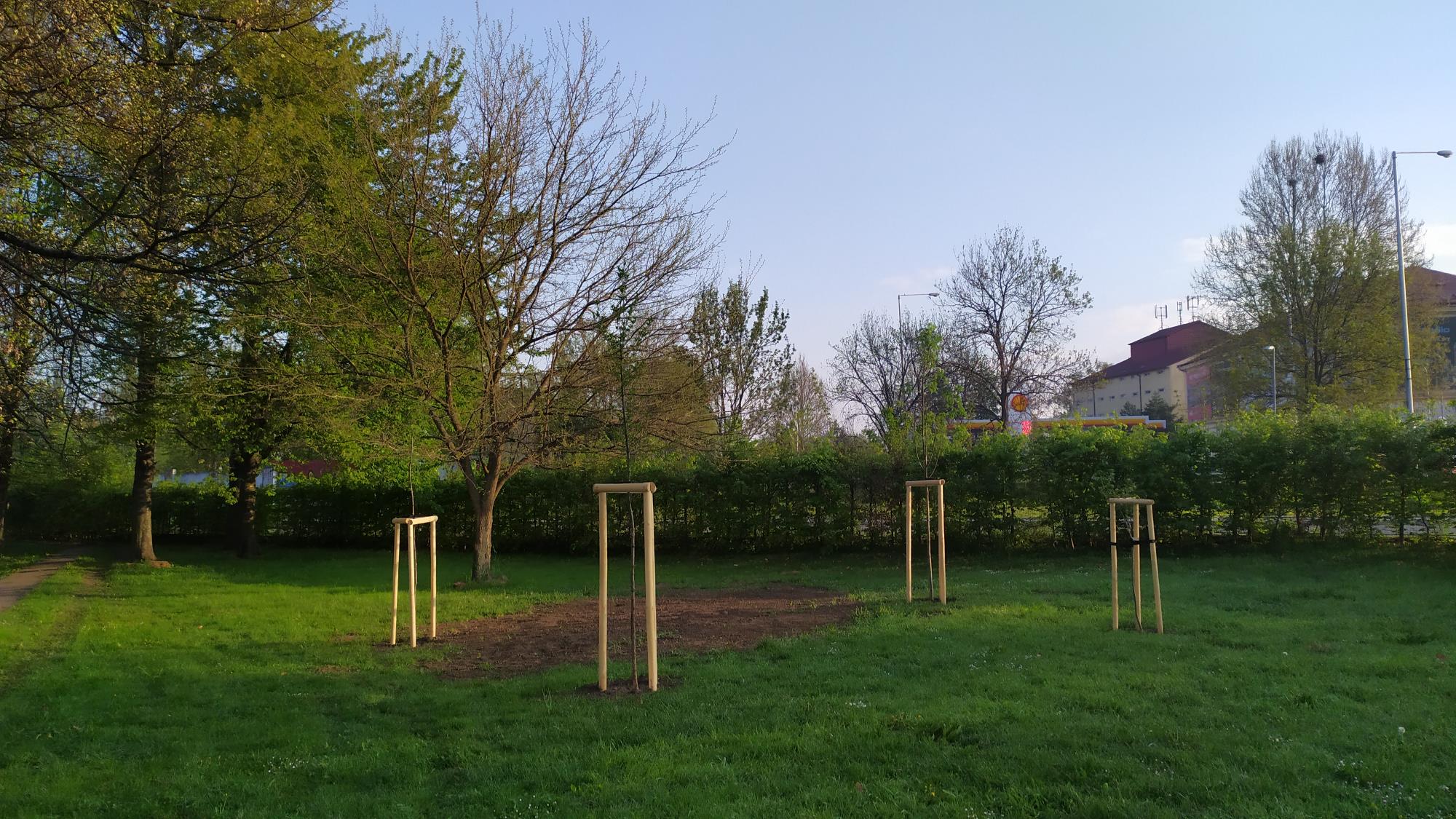 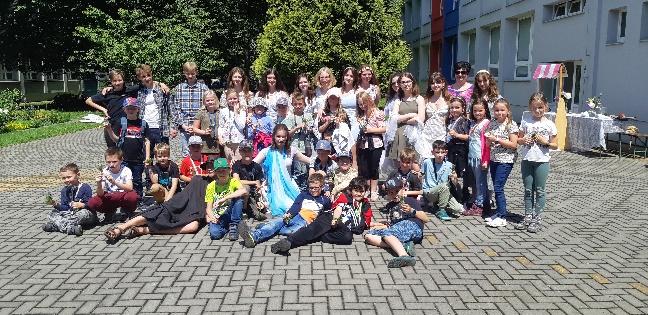 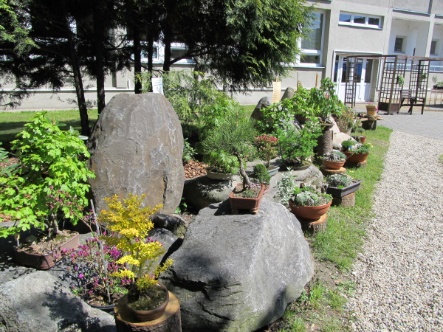 